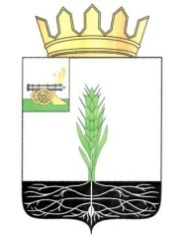 ОТДЕЛ ОБРАЗОВАНИЯ АДМИНИСТРАЦИИ МУНИЦИПАЛЬНОГО ОБРАЗОВАНИЯ «ПОЧИНКОВСКИЙ РАЙОН» СМОЛЕНСКОЙ ОБЛАСТИПРИКАЗ от  12   марта  2021 года                                                                            № 56  б  О внесении изменений в приказ от 3 марта 2021г.  № 49 б «О  проведении Всероссийских проверочных работ в 4-8, 10-11классах образовательных организаций Починковского района Смоленской области в 2021 году»В соответствии с приказом Департамента Смоленской области по образованию и науке от 17.02.2021 г. № 110-ОД «Об утверждении порядка  проведения всероссийских проверочных работ в общеобразовательных организациях Смоленской области», приказом Департамента Смоленской области по образованию и науке от 17.02.2021 № 114-ОД «О проведении всероссийских проверочных работ в 4-8, 10-11 классах  общеобразовательных организаций Смоленской области  в 2021 году» и в целях оценки качества общего образования в общеобразовательных организациях Починковского района Смоленской области и на основании письма Роспотребнадзора от 12.05.2020 года №02/9060-2020-24 приказываю:Утвердить обновленный перечень общественных наблюдателей при проведении ВПР на базе образовательных организаций в 2021 году (приложение).Начальник  Отдела образования                                                   О.В. ПоляковаС приказом ознакомлены:          Игнатова Н.В.Антоненкова Л.В.Климкова Н. П.Мозалев А. И.Бурсова А.А.Ульянов С.В.Скопинова Н.Н.          Сидоров И.В.Лахина О.И.Анашкина С.В.Петроченкова А.А.Казначеева С.Н.	Лукашова В. И.Мамичева И.С.Скобляков В.А.          Шулякова М.М.Мазурова И.И.Скрубунов В.Я.Исаева Н.П.Листишенкова Т.Н.Массорин В.Г.Приложение              к приказу Отдела образованияот  .03.2021 г. №   бОбновленный перечень общественных наблюдателей при проведении Всероссийских проверочных работ на базе образовательных организаций  Починковского района в 2021 году№ п/пНаименование ОО ФИО МБОУ СШ №1 г.Починка Салбиева Марина Сергеевна,Самусенкова Анна Валерьевна, Шкутова Ирина Александровна,Дудырева Любовь Александровна,Вихрова Екатерина АндреевнаМБОУ СШ №2 г.Починка Андрейченко Дарья Владимировна,Селифонова Татьяна Алексеевна,Умарова Наталья Анатольевна,Самусенкова Татьяна ВячеславовнаМБОУ Васьковская СШ Федосов Виталий ВикторовичМБОУ Дивинская СШНовикова Татьяна ВикторовнаМКОУ Климщинская СШ Новикова Марина Викторовна, Михайлова Ольга СергеевнаМБОУ Княжинская ОШ Сергеенкова Светлана Юрьевна,Проклова Светлана НиколаевнаМБОУ Лосненская СШИсаченкова Елена СергеевнаМБОУ Мачулинская ОШ Одинаева Анжела Владимировна,Титова Елена НиколаевнаМБОУ Мурыгинская СШ Аксенова Ольга Николаевна,Богрова Ольга ВладимировнаМБОУ Переснянская СШ Медведева Ольга Николаевна,Вазнова Агриппина Васильевна,Цыганова Алла ИвановнаМБОУ Прудковская СШ Кушлянская Наталья Петровна,Ивакина Ирина ПетровнаМБОУ Рябцевская ОШКонюхова Инна ЮрьевнаМБОУ Стодолищенская СШ Соболева Елена Николаевна,Тимошенкова Ирина Александровна,Бронза Ванда Петровна,Сидоренкова Анжела Николаевна,Сергеева Лариса Александровна,Семикина Екатерина ВикторовнаМКОУ Стригинская ОШ Морозова Светлана СтаниславовнаМБОУ Шаталовская СШ Герман Татьяна Геннадьевна,Хабирова Кристина Сергеевна,Михалёва Юлия Андреевна,Бондаренко Татьяна ИгоревнаМБОУ Даньковская ОШ Кратова Олеся Дмитриевна,Сидорова Рита Васильевна,Шершнёва Валентина ДмитриевнаМБОУ Лучесская ОШСидоренков Геннадий НиколаевичМБОУ Октябрьская ОШ Терехова Надежда Петровна, Фомченкова Татьяна МихайловнаМБОУ Самолюбовская ОШ Андреева Людмила ВалентиновнаМБОУ Тростянская ОШ Платонова Дарья Валерьевна,Зиновьева Ирина Николаевна